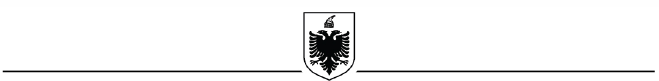 REPUBLIKA E SHQIPËRISËGJYKATA KUSHTETUESEDREJTORIA EKONOMIKE DHE BURIMEVE NJERËZORENJOFTIMPër plotësimin e dy vendeve të lira të punës në administratën e Gjykatës Kushtetuese.Në zbatim të nenit 14/a, të ligjit nr. nr. 8577, datë 10.02.2000, “Për organizimin e funksionimin e Gjykatës Kushtetuese”, i ndryshuar dhe Rregulloren e Brendshme, Gjykata Kushtetuese shpall proçedurat e plotësimit të dy vendeve të lira të punës në pozicionin:Këshilltar/e në Njësinë e Shërbimit LigjorPozicioni më sipër, i ofrohet të gjithë kandidatëve nga brenda dhe jashtë institucionit të Gjykatës Kushtetuese që plotësojnë kushtet dhe kriteret e veçanta për të konkuruar për vendin e punës “këshilltar/e ligjor/e”. Misioni:Këshilltari/ja ligjor/e e ushtron funksionin e tij në përbërje të Njësisë së Shërbimit Ligjor, e cila përbën bërthamën shkencore juridike të Gjykatës Kushtetuese. Ai/ajo ushtron veprimtari këshilluese dhe ndihmëse në proçesin vendimmarrës të Gjykatës Kushtetuese.Qëllimi i përgjithshëm i pozicionit të punës:Mbështetja e veprimtarisë së Gjykatës Kushtetuese në zbatim të ligjit nr. 8577, datë 10.02.2000, “Për organizimin dhe funksionimin e Gjykatës Kushtetuese të R.SH.”, të ndryshuar duke kryer veprimtari këshilluese dhe ndihmëse në proçesin vendimmarrës të Gjykatës Kushtetuese në  përgatitjen e çështjeve për gjykim, dhënien e opinioneve ligjore dhe përgatitjen e kërkimeve shkencore për çështjet gjyqësore që janë për shqyrtim para Gjykatës Kushtetuese apo për veprimtari të tjera të lidhura me objektin e punës së Gjykatës Kushtetuese.Përshkrimi i detyrave që kryen këshilltari ligjor:Këshilltari/ja i Njësisë së Shërbimit ligjor ka kryesisht këto detyra:jep mendimin e tij/ të saj për kalimin ose jo të kërkesës për gjykim nëpërmjet relacionit paraprak ose të projektvendimit, sipas orientimeve të relatorit të çështjes. përgatit opinionin ose projektvendimin mbi zgjidhjen e çështjes në themel, kur vendoset kalimi i çështjes për gjykim; harton projekt-vendimin me miratimin e relatorit; merr pjesë në diskutimet e Mbledhjes së Gjyqtarëve, për çështje të ndryshme, nëse gjyqtarët e konsiderojnë të nevojshme; angazhohet me urdhër të Kryetarit edhe në realizimin e detyrave, kur pjesëmarrja e konsiderohet e nevojshme.Kushtet dhe kriteret e veçanta që duhet të plotësojë kandidati për këshilltar/e ligjor/e:Kushtet:Të jetë shtetas/e shqiptar/e;Të ketë zotësi të plotë për të vepruar;Të mos jetë dënuar me vendim penal të formës së prerë;Të mos ketë ushtruar funksione politike në administratën publike gjatë 5 viteve të fundit;Të mos ketë masë disiplinore në fuqi, të mos jetë marrë masa disiplinore për largimin nga detyra ose ndaj tij/saj, të mos jetë vendosur masë ndaluese për të punuar në funksione publike;Të kalojë me sukses verifikimin e pasurisë dhe të figurës sipas legjislacionit në fuqi;Të ketë mbaruar arsimin e lartë juridik, DND, DIND ose Bachelor + Master Shkencor në shkencat juridike;Mesatarja mbi 8, përbën një avantazh për kandidatin;Të këtë përvojë si jurist jo më pak se 10 vjet si:- lektor i së drejtës, preferohet në të drejtën publike; - avokat, - nëpunës i lartë i administratës publike,  - funksione këshillimi ligjor në organet e sistemit të drejtësisë apo në organizata ndërkombëtare me fushë veprimi në sistemin e drejtësisë apo në mbrojtjen e të drejtave të njeriut, ose - të ketë qenë gjyqtar apo prokuror me përvojë jo më pak se 5 vjet. Kriteret:Të ketë kryer studime pasuniversitare, preferohet në të drejtën publike;Të ketë veprimtari në fushën akademike, preferohet në fushën publike (mësimdhënie, botime artikujsh, përgatitje trajnimesh, etj);Të zotërojë të paktën një nga pesë gjuhët e Bashkimit Europian: anglisht, frëngjisht, gjermanisht, spanjisht, italisht (të shkruar dhe folur);Fusha e njohurive për kandidatët që do të konkurrojnë:Kandidati duhet të zotërojë:Njohuritë për Kushtetutën e Republikës së Shqipërisë; Ligjin për organizimin e funksionimin e Gjykatës Kushtetuese; Rregulloren e brendshme të Gjykatës Kushtetuese; Ligjin nr. 96/2016 “Për statusin e gjyqtarëve dhe prokurorëve në Republikën e Shqipërisë”; Kodin Civil; Kodin e Procedurës Civile; Kodin Penal; Kodin e Procedurës Penale; Kodin  e Procedurës Administrative; Ligjin për mbrojtjen e të dhënave personale; Ligjin për rregullat e etikës në administratën publike; Ligjin për të drejtën e informimit për dokumentat zyrtare; Ligjin për mbrojtjen e të dhënave personale. Mënyra e komunikimitNjoftimet dhe komunikimet për kandidatët do të bëhen në faqen zyrtare të Gjykatës Kushtetuese, në portalin e “Shërbimit Kombëtar të Punësimit”, në këndin e informacionit të institucionit, si dhe me e-mail, celular (sipas rastit).Dokumentacioni, afati i dorëzimit dhe mënyra e dorëzimit:Kandidati/ja duhet të plotësojë dhe të dorëzojë pranë Drejtorisë Ekonomike dhe Burimeve Njerëzore, dokumentat si më poshtë:Një listë përmbledhëse të gjithë dokumentave që dorëzohen, e cila duhet të jetë e nënshkruar nga kandidati.Një kërkesë për aplikim e cila duhet të përmbajë në formë të përmbledhur kërkesën për punësim në pozicionin e shpallur. Kërkesa në formë të përmbledhur të përmbajë:Emrin dhe mbiemrin e kandidatit;Adresa e saktë e banimit;Numri i telefonit dhe celularit;Adresa e E-mailit;Data e kërkesës;Nënshkrimi: Emri, mbiemri dhe firma me shkrim dore.Jetëshkrimi i plotësuar në përputhje me dokumentin tip;Motivimi për vendin e punës për të cilin konkurron;Deklaratat dhe formularët si më poshtë:Deklarata e e pasurisë dhe interesave private “Për kandidatët për pozicione të ndryshme në institucionet e sistemit të drejtësisë”-shiko shënimin fundor;Deklarata për kontrollin e figuresFormulari i Autoritetit për Informim mbi Dokumentet e ish-Sigurimit të ShtetitFormular VetdeklarimiFormulari i Vetëdeklarimit-Autorizimi për institucionin për verifikimin e gjendjes gjyqësoreFotokopje e diplomës dhe listës së notave;Fotokopje e librezës së punës (të gjitha faqet që vërtetojnë eksperiencën në punë);Fotokopje e letërnjoftimit (ID);Dokumentin që vërteton njohjen gjuhës së huaj;Vërtetimin e gjëndjes shëndetësore dhe për aftësinë për punë (nga KML);Vërtetimin e gjëndjes gjyqësore ose formulari i plotësuar që autorizon institucionin për verifikim;Vërtetim nga gjykata dhe prokuroria që nuk është në ndjekje penale;Vlerësimi i punës nga punëdhënësi i fundit;Vërtetimin nga institucioni që ka punuar dhe që nuk ka masë disiplinore në fuqi;Çdo dokumentacion tjetër që vërteton trajnimet, kualifikimet, arsimimin shtesë, vlerësimet pozitive apo të tjera të përmendura në jetëshkrim.Mënyra e dorëzimit të dokumentacionit të kërkuar:Kandidati/ja duhet të dorëzojë brënda afatit të caktuar dokumentacionin e kërkuar si më poshtë:Në protokollin e Gjykatës Kushtetuese ose pranë Drejtorisë Ekonomike dhe të Burimeve Njerëzore.Me postë (data e postimit me postë të jetë brënda afatit të caktuar për paraqitjen e dokumentave). Afati për dorëzimin e dokumentave përfundon në datën 25.05.2022.Rezultatet e verifikimit paraprak Komisioni i pranimit, në bazë të dokumentacionit të paraqitur, jo më vonë se 4 (katër) ditë pune nga data e mbylljes së pranimit të dokumentave (brenda datës 31.05.2022), bën verifikimin paraprak të kandidatëve që përmbushin kushtet e përcaktuara në shpalljen për konkurrim.Kandidatët, që plotësojnë kushtet e përcaktuara në shpalljen për konkurrim, do të renditen në një listë sipas rendit alfabetik, e cila do të shpallet në faqen zyrtare të Gjykatës Kushtetuese, në portalin e “Shërbimit Kombëtar të Punësimit” dhe në këndin e informacionit të institucionit.Kandidatët që nuk kualifikohen do të njoftohen individualisht nga njësia përgjegjëse për shkaqet e moskualifikimit, në të njëjtën ditë me shpalljen e listës së verifikimit paraprak.Kandidatët, të cilët rezultojnë të pakualifikuar, brenda 2 (dy) ditëve pune nga data e njoftimit individual mund të paraqesin ankesat me shkrim pranë komisionit të pranimit. Ankesat zgjidhen brenda 2 (dy) ditëve pune nga data e përfundimit të afatit të ankimit.Mënyra e vlerësimit të kandidatëve Kandidatët do të vlerësohen për jetëshkrimin dhe dokumentacionin tjetër të dorëzuar, si dhe për intervistën e strukturuar. Intervista do të zhvillohet më datën 10.06.2022, ora 10:30, në mjediset e Gjykatës Kushtetuese.Struktura e ndarjes së pikëve të vlerësimit të kandidatëve është:70 pikë për dokumentacionin e dorëzuar;30 pikë për intervistën me gojë.Grafiku i datave të zhvillimit të procedurës:Dorëzimi i dokumenteve:				deri në 25.05.2022Shpallja e listës paraprake te kandidatëve të kualifikuar:						01.06.2022Ankimi për kualifikimin paraprak 	deri në 2 ditë pune nga data e shpalljesZgjidhja e ankimeve për kualifikimin paraprak:	deri në 2 ditë pune nga data e përfundimit të ankimitIntervista e strukturuar me kandidatët e kualifikuar  				10.06.2022, ora 10:30Njoftimi i vendimit paraprak të Komisionit për fituesit						15.06.2022Ankimi për vlerësimin e KPP-së:			deri në 2 ditë pune nga data e shpalljesZgjidhja e ankimeve: 					deri në 2 ditë pune nga data e përfundimit të ankimitPër sqarime të mëtejshme mund të kontaktoni me Drejtorinë Ekonomike dhe Burimeve Njerëzore në numrin telefonit 068 20 80 345.GJYKATA KUSHTETUESEDREJTORIA EKONOMIKE DHE BURIMEVE NJERËZORETiranë, më 29.04.2022